   Smer: Trgovac   III godina   PITANJA: Prva grupa pitanja1. Profesionalna adaptacija2. Radna adaptacija3. Socio-psihološka adaptacija 4. Obučavanje radnika5. Apsentizam (razlozi izostanka sa posla)6. Fluktuacija (razlozi za napuštanje posla)7. Motivacija za rad8. Razlozi za zadovoljstvo poslom9. Radna efikasnost (izvršavanje posla)10. Unutrašnji činioci radne uspešnosti11. Spoljašnji činioci radne uspešnosti12. Procenjivanje radne uspešnostiDruga grupa pitanja1. Poremećaji psihičkog života2. Neuroze3. Psihoze4. Sociometrijska struktura I mogućnosti primene5. Bolesti zavisnosti (alkoholizam I narkomanija)6. Lečenje psihičkih poremećaja7. Načini očuvanja duševnog zdravlja8. DelinkvencijaTreća grupa pitanja1. Vođstvo I rukovođenje grupom2. Načini (tipovi) rukovođenja3. Ličnost vođe4. Grupno odlučivanje5. Uticaj grupne diskusije na menjanje ponašanja6. Organizovanje I vođenje sastanka7. Konflikti u grupi8. Destruktivni I konstruktivni konflikti9. Načini rešavanja konflikata10. Načini obraćanja različitim vrstama kupaca11. Prezentacija proizvoda

IZ SVAKE GRUPE TREBA IZABRATI PO JEDNO PITANjE (BILO KOJE) I TAKO SE DOBIJA KOMBINACIJA OD TRI PITANjA ZA UČENIKA.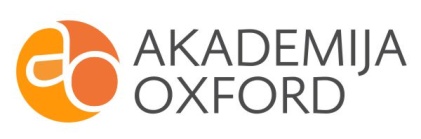 